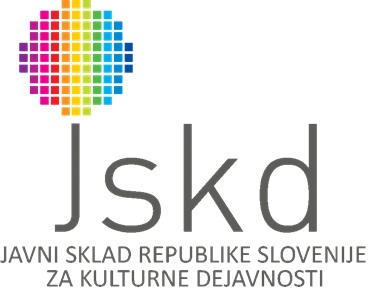 PREVAJALNICA 2015Izola, 1. – 4. 10. 2015Ime in priimek: Ime in priimek: Domači naslov:Domači naslov:Letnik rojstva:Letnik rojstva:Izobrazba/Poklic: Izobrazba/Poklic: GSM/Telefon:    GSM/Telefon:    E-naslov:E-naslov:E-naslov:E-naslov:Doslej prevedel/a:Doslej prevedel/a:Doslej prevedel/a:Doslej prevedel/a:Doslej prevedel/a:Doslej prevedel/a:Doslej prevedel/a:Doslej prevedel/a:Doslej prevedel/a:Doslej prevedel/a:Obiskoval/a bom delavnico (ustrezno obkroži):		a. FRANCOSKO			b. ŠPANSKO		c. ČEŠKO č. SLOVAŠKO d. NEMŠKO 	 e. ANGLEŠKO                                                                                                                     f. PORTUGALSKO (nov., Ljubljana)                                                                                                                     g. POLJSKO (nov., Velenje)Obiskoval/a bom delavnico (ustrezno obkroži):		a. FRANCOSKO			b. ŠPANSKO		c. ČEŠKO č. SLOVAŠKO d. NEMŠKO 	 e. ANGLEŠKO                                                                                                                     f. PORTUGALSKO (nov., Ljubljana)                                                                                                                     g. POLJSKO (nov., Velenje)Obiskoval/a bom delavnico (ustrezno obkroži):		a. FRANCOSKO			b. ŠPANSKO		c. ČEŠKO č. SLOVAŠKO d. NEMŠKO 	 e. ANGLEŠKO                                                                                                                     f. PORTUGALSKO (nov., Ljubljana)                                                                                                                     g. POLJSKO (nov., Velenje)Obiskoval/a bom delavnico (ustrezno obkroži):		a. FRANCOSKO			b. ŠPANSKO		c. ČEŠKO č. SLOVAŠKO d. NEMŠKO 	 e. ANGLEŠKO                                                                                                                     f. PORTUGALSKO (nov., Ljubljana)                                                                                                                     g. POLJSKO (nov., Velenje)Obiskoval/a bom delavnico (ustrezno obkroži):		a. FRANCOSKO			b. ŠPANSKO		c. ČEŠKO č. SLOVAŠKO d. NEMŠKO 	 e. ANGLEŠKO                                                                                                                     f. PORTUGALSKO (nov., Ljubljana)                                                                                                                     g. POLJSKO (nov., Velenje)Obiskoval/a bom delavnico (ustrezno obkroži):		a. FRANCOSKO			b. ŠPANSKO		c. ČEŠKO č. SLOVAŠKO d. NEMŠKO 	 e. ANGLEŠKO                                                                                                                     f. PORTUGALSKO (nov., Ljubljana)                                                                                                                     g. POLJSKO (nov., Velenje)Obiskoval/a bom delavnico (ustrezno obkroži):		a. FRANCOSKO			b. ŠPANSKO		c. ČEŠKO č. SLOVAŠKO d. NEMŠKO 	 e. ANGLEŠKO                                                                                                                     f. PORTUGALSKO (nov., Ljubljana)                                                                                                                     g. POLJSKO (nov., Velenje)Obiskoval/a bom delavnico (ustrezno obkroži):		a. FRANCOSKO			b. ŠPANSKO		c. ČEŠKO č. SLOVAŠKO d. NEMŠKO 	 e. ANGLEŠKO                                                                                                                     f. PORTUGALSKO (nov., Ljubljana)                                                                                                                     g. POLJSKO (nov., Velenje)Obiskoval/a bom delavnico (ustrezno obkroži):		a. FRANCOSKO			b. ŠPANSKO		c. ČEŠKO č. SLOVAŠKO d. NEMŠKO 	 e. ANGLEŠKO                                                                                                                     f. PORTUGALSKO (nov., Ljubljana)                                                                                                                     g. POLJSKO (nov., Velenje)Obiskoval/a bom delavnico (ustrezno obkroži):		a. FRANCOSKO			b. ŠPANSKO		c. ČEŠKO č. SLOVAŠKO d. NEMŠKO 	 e. ANGLEŠKO                                                                                                                     f. PORTUGALSKO (nov., Ljubljana)                                                                                                                     g. POLJSKO (nov., Velenje)Plačnik kotizacije (obkroži):Plačnik kotizacije (obkroži):Plačnik kotizacije (obkroži):SamSamSamustanovaustanovaustanova            društvoNaziv plačnika kotizacije:Naziv plačnika kotizacije:Naziv plačnika kotizacije:Naslov plačnika kotizacije:Naslov plačnika kotizacije:Naslov plačnika kotizacije:Poštna številka:Kraj:GSM/Telefon:Ali je plačnik zavezanec za davek na dodano vrednost:Ali je plačnik zavezanec za davek na dodano vrednost:Ali je plačnik zavezanec za davek na dodano vrednost:Ali je plačnik zavezanec za davek na dodano vrednost:Ali je plačnik zavezanec za davek na dodano vrednost:Ali je plačnik zavezanec za davek na dodano vrednost:DADADANEČe je, napišite davčno številko plačnika:	Če je, napišite davčno številko plačnika:	Če je, napišite davčno številko plačnika:	Če je, napišite davčno številko plačnika:	Plačnik potrjuje plačilo kotizacijePlačnik potrjuje plačilo kotizacijePlačnik potrjuje plačilo kotizaciježigžigžigžigpodpispodpispodpisKraj in datumKraj in datumKraj in datumPodpis prijaviteljaPodpis prijaviteljaPodpis prijaviteljaPodpis prijaviteljaPodpis prijavitelja